	В соответствии с Федеральным законом от 05.04.2013 № 44-ФЗ «О контрактной системе в сфере закупок товаров, работ, услуг для обеспечения государственных и муниципальных нужд», постановлением Правительства Российской Федерации от 02.09.2015 № 926 «Об утверждении Общих правил определения требований к закупаемым заказчиками отдельным видам товаров, работ, услуг (в том числе предельных цен товаров, работ, услуг)», постановлением Администрации ЗАТО г. Зеленогорска от 02.08.2016 № 225-п «Об утверждении требований к порядку разработки и принятия правовых актов о нормировании в сфере закупок для обеспечения муниципальных нужд г. Зеленогорска, содержанию указанных актов и обеспечению их исполнения», руководствуясь Уставом г. Зеленогорска,ПОСТАНОВЛЯЮ:Внести в приложение № 2 к Правилам определения требований к закупаемым муниципальными органами г. Зеленогорска и подведомственными указанным органам муниципальными казенными учреждениями г. Зеленогорска и муниципальными бюджетными учреждениями г. Зеленогорска отдельным видам товаров, работ, услуг (в том числе предельные цены товаров, работ, услуг), утвержденным постановлением Администрации от 16.09.2016 № 261-п, изменения, изложив наименование графы 7 в следующей редакции: «высшая, главная, ведущая группы должностей муниципальной службы категории «руководители», «помощники, советники».Главному бухгалтеру Администрации ЗАТО г. Зеленогорска разместить настоящее постановление в единой информационной системе в сфере закупок в течение 5 рабочих дней со дня вступления в силу настоящего постановления.Настоящее постановление вступает в силу в день, следующий за днем его опубликования в газете «Панорама», и распространяется на правоотношения, возникшие с 01.01.2017.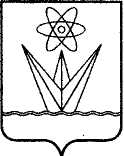 АДМИНИСТРАЦИЯЗАКРЫТОГО АДМИНИСТРАТИВНО – ТЕРРИТОРИАЛЬНОГО ОБРАЗОВАНИЯ  ГОРОДА  ЗЕЛЕНОГОРСКА КРАСНОЯРСКОГО КРАЯП О С Т А Н О В Л Е Н И ЕАДМИНИСТРАЦИЯЗАКРЫТОГО АДМИНИСТРАТИВНО – ТЕРРИТОРИАЛЬНОГО ОБРАЗОВАНИЯ  ГОРОДА  ЗЕЛЕНОГОРСКА КРАСНОЯРСКОГО КРАЯП О С Т А Н О В Л Е Н И ЕАДМИНИСТРАЦИЯЗАКРЫТОГО АДМИНИСТРАТИВНО – ТЕРРИТОРИАЛЬНОГО ОБРАЗОВАНИЯ  ГОРОДА  ЗЕЛЕНОГОРСКА КРАСНОЯРСКОГО КРАЯП О С Т А Н О В Л Е Н И ЕАДМИНИСТРАЦИЯЗАКРЫТОГО АДМИНИСТРАТИВНО – ТЕРРИТОРИАЛЬНОГО ОБРАЗОВАНИЯ  ГОРОДА  ЗЕЛЕНОГОРСКА КРАСНОЯРСКОГО КРАЯП О С Т А Н О В Л Е Н И ЕАДМИНИСТРАЦИЯЗАКРЫТОГО АДМИНИСТРАТИВНО – ТЕРРИТОРИАЛЬНОГО ОБРАЗОВАНИЯ  ГОРОДА  ЗЕЛЕНОГОРСКА КРАСНОЯРСКОГО КРАЯП О С Т А Н О В Л Е Н И Е15.02.2017г. Зеленогорскг. Зеленогорск№33-пО внесении изменений в приложение № 2 к Правилам определения требований к закупаемым муниципальными органами г. Зеленогорска и подведомственными указанным органам муниципальными казенными учреждениями г. Зеленогорска и муниципальными бюджетными учреждениями г. Зеленогорска отдельным видам товаров, работ, услуг (в том числе предельные цены товаров, работ, услуг), утвержденным постановлением Администрации от 16.09.2016 № 261-пО внесении изменений в приложение № 2 к Правилам определения требований к закупаемым муниципальными органами г. Зеленогорска и подведомственными указанным органам муниципальными казенными учреждениями г. Зеленогорска и муниципальными бюджетными учреждениями г. Зеленогорска отдельным видам товаров, работ, услуг (в том числе предельные цены товаров, работ, услуг), утвержденным постановлением Администрации от 16.09.2016 № 261-пГлава Администрации ЗАТО г. ЗеленогорскаА.Я. Эйдемиллер